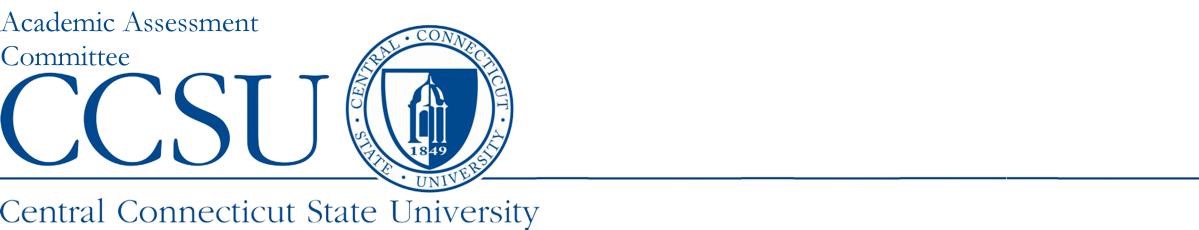 Program SummaryFor Each Learning Outcome (LO) complete questions 1, 2 and 3:    Many programs have a large number of LOs, please limit the report to no more than five. general education SummaryGeneral Education Summary: All departments contribute to the general education foundation of CCSU students (i.e., the CCSU General Education Learning Objectives/Outcomes) and must submit the General Education Summary below. If your department participated in the General Education Assessment initiative (Multi-State model), complete Section 1 below.If your department assesses GenEd Learning Objectives/Outcomes at the department-level, complete Section 2 below. Complete one Summary table for each LO assessed. URL for the list of CCSU Learning Objectives/Outcomes, click here. Complete one Summary table below for each Learning Outcome assessed.APPENDIX Please clearly label all supporting data tables by LO. End of ReportDepartment:  Department:    Report Type: Interim Year [Indicate 3, 4 or 5]Program Name and Level:   Program Name and Level:     Academic Year Data:  2021-22Report Preparer:   Report Preparer:     Date Report Submitted:  Date of Last Program Review: Semester of Next Full Report:   Semester of Next Program Review:Program Assessment QuestionResponseURL: Provide the URL where the learning outcomes (LO) can be viewed. LO Changes: Identify any changes to the LO and briefly describe why they were changed (e.g., make LO more discrete, align LO with findings). If no changes were made, please report not applicable. Strengths: What about your assessment process is working well? Improvements: List ways in which your assessment process needs to be improved based on student data. (A brief summary of changes to assessment plan can be reported here) General Education Assessment: Please list the department faculty who have participated in our General Education Assessment Initiative, submitting artifacts to OIRA for faculty scoring. (For graduate degree programs, please type N/A.)Faculty member(s):LO 1._____________________________________________________________________________________ LO 1._____________________________________________________________________________________ Assessment Instruments: What is the source of the data/evidence, other than GPA, that is used to assess the stated outcomes? (e.g., capstone course, portfolio review and scoring rubric, licensure examination, etc.) Interpretation: Who interprets the evidence? (e.g., faculty, Admn. assistant, etc.).   Results:  Using this year’s Findings, list: The conclusion(s) drawn The changes that were or will be made as a result of those conclusion(s) Conclusion: Results:  Using this year’s Findings, list: The conclusion(s) drawn The changes that were or will be made as a result of those conclusion(s) Changes: LO 2._____________________________________________________________________________________ LO 2._____________________________________________________________________________________ Assessment Instruments: What is the source of the data/evidence, other than GPA, that is used to assess the stated outcomes? (e.g., capstone course, portfolio review and scoring rubric, licensure examination, etc.) Interpretation: Who interprets the evidence? (e.g., faculty, Admin. assistant, etc.).   Results:  Using this year’s Findings, list: The conclusion(s) drawn The changes that were or will be made as a result of those conclusion(s) Conclusion: Results:  Using this year’s Findings, list: The conclusion(s) drawn The changes that were or will be made as a result of those conclusion(s) Changes: LO 3._____________________________________________________________________________________LO 3._____________________________________________________________________________________Assessment Instruments: What is the source of the data/evidence, other than GPA, that is used to assess the stated outcomes? (e.g., capstone course, portfolio review and scoring rubric, licensure examination, etc.) Interpretation: Who interprets the evidence? (e.g., faculty, Admin. assistant, etc.).   Results:  Using this year’s Findings, list: The conclusion(s) drawn The changes that were or will be made as a result of those conclusion(s) Conclusion: Results:  Using this year’s Findings, list: The conclusion(s) drawn The changes that were or will be made as a result of those conclusion(s) Changes: LO 4._____________________________________________________________________________________LO 4._____________________________________________________________________________________Assessment Instruments: What is the source of the data/evidence, other than GPA, that is used to assess the stated outcomes? (e.g., capstone course, portfolio review and scoring rubric, licensure examination, etc.) Interpretation: Who interprets the evidence? (e.g., faculty, Admin. assistant, etc.).   Results:  Using this year’s Findings, list: The conclusion(s) drawn The changes that were or will be made as a result of those conclusion(s) Conclusion: Results:  Using this year’s Findings, list: The conclusion(s) drawn The changes that were or will be made as a result of those conclusion(s) Changes: LO 5._____________________________________________________________________________________LO 5._____________________________________________________________________________________Assessment Instruments: What is the source of the data/evidence, other than GPA, that is used to assess the stated outcomes? (e.g., capstone course, portfolio review and scoring rubric, licensure examination, etc.) Interpretation: Who interprets the evidence? (e.g., faculty, Admin. assistant, etc.).   Results:  Using this year’s Findings, list: The conclusion(s) drawn The changes that were or will be made as a result of those conclusion(s) Conclusion: Results:  Using this year’s Findings, list: The conclusion(s) drawn The changes that were or will be made as a result of those conclusion(s) Changes: Department:    Report Type:   GenEd SummaryProgram Name and Level:     Academic Year Data:  2021-22Report Preparer:     Date Completed:  Participation in General Education Assessment Initiative (Multi-State Collaborative model) Section 1 ResponsesOur departmental faculty participated in the assessment of the GenEd Learning Objectives/Outcomes by contributing to the GenEd Assessment Initiative (Multi-State Collaborative model). Please list the participating faculty and General Education Learning Objective/Outcome(s) for which faculty have provided student artifacts. Faculty member(s):GenEd Learning Outcome(s)/Objective(s):Course(s):Participation through Department-levelGenEd AssessmentSection 2 ResponsesCourses: List course(s) and the CCSU General Education Learning Objective/Outcome with which the course is aligned. (These include courses across all schools and departments and are not limited only to designated GenEd Study and Skill Area courses.)  Assessment Instruments: What data/evidence, other than GPA, are used to assess the stated CCSU General Education Objective/Outcome? (e.g., capstone course, portfolio review, licensure examination, etc.) 3)	Interpretation: Who interprets the evidence? (e.g., faculty, Admin. assistant, etc.). 4)	Results: Since the most recent full report, list: a. The conclusion(s) drawn, noting strengths and weaknesses. b. The changes that were or will be made as a result of those conclusion(s). 5)	Strengths in your Assessment Process: List ways in which your assessment process is working well. 6)	Improvements: List ways in which your GenEd assessment process needs to improve based on student data (A brief summary of changes to assessment plan can be reported here). 